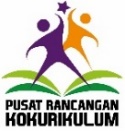 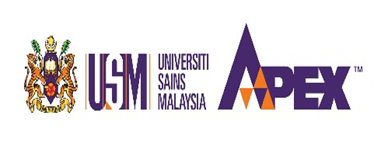 BUTIRAN PEMOHONBUTIRAN PROGRAMPENGAKUAN PEMOHONSaya sertakan kertas kerja program yang dicadangkan. Kutipan wang (sekiranya berkaitan) akan diuruskan mengikut kehendak AUKU Seksyen 15(A) dan saya akan bertanggungjawab / mematuhi peraturan Kewangan Universiti.PENGESAHAN PENGERUSI RANCANGAN   CATATAN: _______________________________________________________________________________KELULUSAN PENGARAH  CATATAN: _______________________________________________________________________________CADANGAN BELANJAWAN / ANGGARANMAKLUMAT PERBELANJAAN / PEMBELIAN (SILA SERTAKAN SENARAI LENGKAP PEMBELIAN / PERBELANJAAN)Nama Kursus :____________________________________________________________________________________________________________________________________________________________________________________________________________________________________________________________________________________Nama Pelajar:___________________________________No. K/P:_______________Jawatan:___________________________________No. Matrik:_______________No.Telefon:___________________________________P/Pengajian:_______________Alamat Semasa:____________________________________________________________________________________________________________________________________________________________________________________________________________________________________________________________________________________Nama Program:____________________________________________________________________________________________________________________________________________________________________________________________________________________________________________________________________________Klasifikasi Program:____________________________________________________________________________________________________________________________________________________________________________________________________________________________________________________________________________Tempat:____________________________________________________________________________________________________________________________________________________________________________________________________________________________________________________________________________Tarikh:____________________Masa:   ____________________Bilangan sasaran:____________________Bilangan pengelola:   ____________________Kutipan dari peserta:____________________Tujuan kutipan:____________________________________________________________________________________________________________________________________________________________________________________________________________________________________________________________________________Tandatangan Pemohon:___________________________Tarikh :_________________     Diperaku               Tidak DiperakuTandatangan dan cap:___________________________ Tarikh :_________________     Diperaku               Tidak DiperakuTandatangan dan cap:___________________________ Tarikh :________________Jenis barangan / perkhidmatan:______________________________________________________________________________________________________Anggaran Kos:___________________________________________________Nama Pembekal(sila kepilkan 3 sebutharga):1. __________________________________________________2. __________________________________________________3. __________________________________________________Cara pembelian / perbelanjaan:___________________________________________________